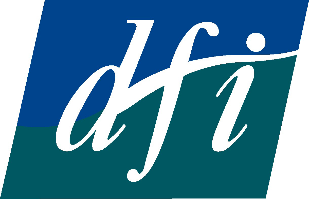 Job Application FormDISABILITY FEDERATION OF IRELANDPLEASE MAKE REFERENCE TO THE JOB DESCRIPTION AND PERSON SPECIFICATION WHEN COMPLETING THIS APPLICATION FORMPOSITION: Membership Development Manager 1.	Personal DetailsFull Name:		Click here to enter text.Address:		Click here to enter text.Telephone No:	Click here to enter text.Email Address:	 Click here to enter text._________________________________________________________________________2.	Briefly set out below why you have applied for this position. (200 Words)Click here to enter text._________________________________________________________________________3.	In your view what are the main challenges for organisations supporting the disability movement? (200 words)Click here to enter text._________________________________________________________________________4.	What do you believe are the key challenges and opportunities for this role? (200 words)_________________________________________________________________________5.	RefereesPlease supply names and addresses of two referees.  If one of the referees is the current employer, candidate permission will be obtained before reference is sought.I declare that the information in this document is, to the best of my knowledge, true in every detail.  I understand that false statements may lead to disqualification, or if appointed, to termination of employment.Signed:  Click here to enter text.			Date:     Click here to enter text.		Completed Application Form and CV to be returned by 5pm on Monday 10th September 2022  to jobs@disability-federation.ieSuccessful candidates should be available to attend an interview on Thursday 20th October 2022Please Note: DFI will only be in contact if you have been shortlisted for interview.Referee 1.Referee 2.NameClick here to enter text.NameClick here to enter text.TitleClick here to enter text.TitleClick here to enter text.AddressClick here to enter text.AddressClick here to enter text.Click here to enter text.Click here to enter text.Telephone NoClick here to enter text.TelephoneClick here to enter text.EmailClick here to enter text.EmailClick here to enter text.Capacity KnownClick here to enter text.Capacity KnownClick here to enter text.